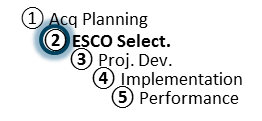 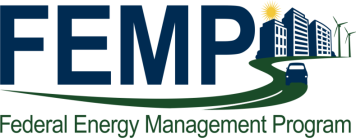 PA Development Teleconference Call(s) Agenda(minimum topics required to be covered are listed)Introductions Agency CO & CORESCO Project ManagerStatus of PA development  scheduleESCO input on status of PA submittal scheduleDiscuss timeline and pending actionsStatus of data collection from site visits Discuss any issues (site access/security)Discuss any initial findings on ECMsSources of savings (non-energy, O&M, etc.) and budget categoriesGovernment witnessing for M&V baseline (if measurements are made to support the IGA/proposal)Project discussion on meeting customer expectationsDiscuss availability of ESCO’s PA components for review prior to PA submittalRisk/Responsibility MatrixUtility rate baseline and escalation ratesOther/remaining components